Ⅳ.な　　主要活动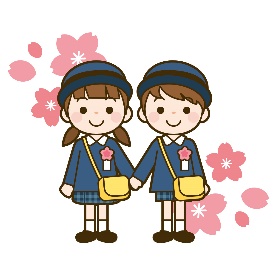 入园典礼( / NYUUEN SHIKI　 / NYUUSHO SHIKI)()は、にるどもとそのがするです。のでなわれることがいです。はスーツなど、なですることがいです。まりではありませんが、すぎないようにしましょう。入园典礼是进入幼儿教育设施的孩子及家长参加的仪式。经常在设施的大厅举行。家长经常穿西装等正式服装出席。这不是规矩，但别太随便了。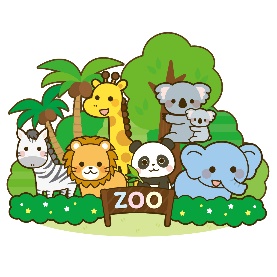 远足 (　ENSOKU)（）をて、いやなどにでおします。などやむをないはします。おをってきます。のは、もにします。孩子们离开这个设施，一起去远处的公园或博物馆。除了身体不舒服等不得已的情况以外，孩子们要参加。带盒饭去。亲子远足的话，家长也要一起参加。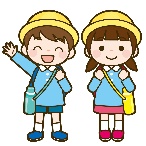 运动会 (　UNDOU KAI)は、どもたちがでったりをしたりするです。にけて、どもたちはたくさんをします。が来てくれることをしみにしています。どものをてあげてください。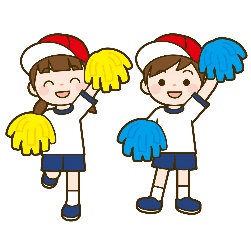 运动会是孩子们在操场上跑步跳舞的活动。朝着运动会，孩子们多练习。孩子们期待着家人来运动会。请看看孩子的成长。生活发表会 (　SEIKATSU HAPPYOUKAI)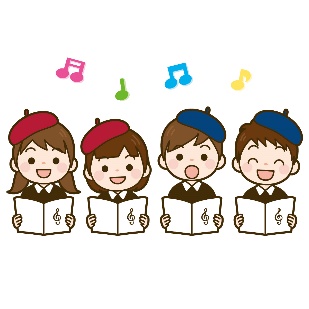 どもたちが、にってでをしたり・をしたりします。にてもらうために、どもたちはをってたくさんしてをえます。のがなもありますので、のもです。孩子们站在舞台上，每个班级进行戏剧或合唱、合奏。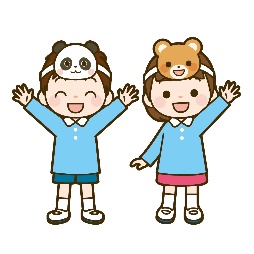 为了让家长看，孩子们要花很长时间多练习迎接正式比赛。因为也有需要准备服装的情况，所以也需要家长的协助。5)  毕业典礼 ( / SOTSUEN SHIKI　 / SOTSUSHO SHIKI)（）は、どもたちがでのをしたことをい、おになったたちにおれとおをいうものです。は、（）がましいです。毕业典礼是庆祝孩子们在幼儿教育设施的生活结束，对给照顾的老师们说再见和感谢。服装和入园典礼一样，正式的比较好。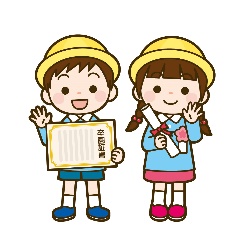 